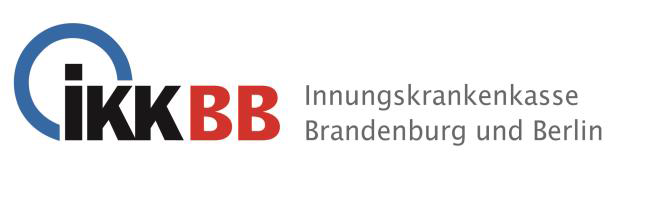 Die folgenden Angaben werden für die ordnungsgemäße Bearbeitung Ihres Antrages auf Förderung nach § 20 h SGB V benötigt. Eine fehlende Mitwirkung kann zur Ablehnung Ihres Antrages führen.Zu den Antragsunterlagen gehören die nachstehenden Anlagen: 	Anlage 1:	Antragsformular für die Projektförderung	Anlage 2: 	Strukturerhebungsbogen	Anlage 3:	Verwendungsnachweis (Nachweis über die Mittelverwendung 
für das Förderjahr 2023)	  Anlage 4:	Kontaktdaten für die AntragstellungÄnderungen im Antragsvordruck durch den Antragsteller sind nicht zulässig. (Zutreffendes bitte ankreuzen) Erstantrag	 innerhalb der vergangen drei Jahre
    wurde ein Projektförderantrag gestellt												Anlage 1* Unterlagen sind nur einzureichen, wenn in den vergangenen 3 Jahren kein Antrag gestellt wurde oder bei Änderungen gegenüber den Vorjahren.Der Antragsteller verpflichtet sich, die finanziellen Zuschüsse zweckgebunden – gemäß § 20h SGB V – zu verwenden. Ein Rechtsanspruch auf eine bestimmte Fördersumme besteht nicht. Die Höhe der Förderung ist abhängig von der im Förderjahr vorhandenen Gesamtfördersumme, den jeweiligen Förderschwerpunkten des Fördermittelgebers, der Anzahl und dem Förderbedarf aller anderen Antragsteller.Der Fördermittelgeber behält sich im Einzelfall vor, detaillierte Nachweise über die Mittelverwendung beim Förderempfänger anzufordern. Der Fördermittelgeber behält sich im Einzelfall vor, die ordnungsgemäße Verwendung der Fördermittel zu prüfen. Bei vorsätzlich falschen oder grob fahrlässigen 
Angaben ist der Fördermittelgeber berechtigt, die finanziellen Zuwendungen zurückzufordern.Allgemeine Informationen zum Datenschutz nach der EU-Datenschutz-Grundversorgung und zu
Ihren Rechten finden Sie unter:www.ikkbb.de/Datenschutz und Informationsfreiheit												Anlage 2	Anlage 3		 Anlage 4Kontaktdaten für die Antragstellung								IKK Brandenburg und Berlin Vertragsmanagement und Selbsthilfe
Detlef Schroedel
Keithstraße 9/11
10787 Berlin
Tel.: 030 / 21991 692
Fax: 030 / 21991 690
E-Mail: detlef.schroedel@ikkbb.de
Antragsunterlagen zur krankenkassenindividuellen 
Projektförderung von Selbsthilfekontaktstellen (SHK) auf Landesebene für das Förderjahr 2024 gemäß § 20 h SGB VEine pauschale Förderung erfolgt durch die Gemeinschaftsförderung. Ein entsprechender Antrag ist beim jeweiligen Federführer der Fördergemeinschaft zu stellen.Name und Anschrift der Selbsthilfekontaktstelle:Name und Anschrift der Selbsthilfekontaktstelle:Name und Anschrift der Selbsthilfekontaktstelle:Name und Anschrift der Selbsthilfekontaktstelle:Name und Anschrift der Selbsthilfekontaktstelle:Name und Anschrift der Selbsthilfekontaktstelle:Name und Anschrift des Trägers:Name und Anschrift des Trägers:Name und Anschrift des Trägers:Name und Anschrift des Trägers:Name und Anschrift des Trägers:Name und Anschrift des Trägers:Telefon:Telefon:E-Mail:E-Mail:Fax:Fax:Internet:Internet:Wird die Selbsthilfekontaktstelle durch die öffentliche Hand anteilig gefördert?    Ja        Nein                                  Bitte den Namen des Fördermittelgebers angeben:Wird die Selbsthilfekontaktstelle durch die öffentliche Hand anteilig gefördert?    Ja        Nein                                  Bitte den Namen des Fördermittelgebers angeben:Wird die Selbsthilfekontaktstelle durch die öffentliche Hand anteilig gefördert?    Ja        Nein                                  Bitte den Namen des Fördermittelgebers angeben:Wird die Selbsthilfekontaktstelle durch die öffentliche Hand anteilig gefördert?    Ja        Nein                                  Bitte den Namen des Fördermittelgebers angeben:Wird die Selbsthilfekontaktstelle durch die öffentliche Hand anteilig gefördert?    Ja        Nein                                  Bitte den Namen des Fördermittelgebers angeben:Wird die Selbsthilfekontaktstelle durch die öffentliche Hand anteilig gefördert?    Ja        Nein                                  Bitte den Namen des Fördermittelgebers angeben:Bankverbindung:Bankverbindung:Bankverbindung:Bankverbindung:Bankverbindung:Bankverbindung:Kontoinhaber:Kontoinhaber:Kreditinstitut:Kreditinstitut:IBAN:IBAN:BIC:BIC:Nennung des/der vertretungsberechtigten Ansprechpartners/in für Rückfragen zum Antrag:Nennung des/der vertretungsberechtigten Ansprechpartners/in für Rückfragen zum Antrag:Nennung des/der vertretungsberechtigten Ansprechpartners/in für Rückfragen zum Antrag:Nennung des/der vertretungsberechtigten Ansprechpartners/in für Rückfragen zum Antrag:Nennung des/der vertretungsberechtigten Ansprechpartners/in für Rückfragen zum Antrag:Nennung des/der vertretungsberechtigten Ansprechpartners/in für Rückfragen zum Antrag:Name:Name:Telefon:Telefon:Fax:Fax:E-Mail:E-Mail:Titel des ProjektsTitel des ProjektsTitel des ProjektsTitel des ProjektsTitel des ProjektsTitel des ProjektsBeschreibung des Projekts, ggf. Konzept incl. Finanzierungsplan beilegenBeschreibung des Projekts, ggf. Konzept incl. Finanzierungsplan beilegenBeschreibung des Projekts, ggf. Konzept incl. Finanzierungsplan beilegenBeschreibung des Projekts, ggf. Konzept incl. Finanzierungsplan beilegenBeschreibung des Projekts, ggf. Konzept incl. Finanzierungsplan beilegenBeschreibung des Projekts, ggf. Konzept incl. Finanzierungsplan beilegenKosten des Projektes / FinanzierungKosten des Projektes / FinanzierungKosten des Projektes / FinanzierungKosten des Projektes / FinanzierungKosten des Projektes / FinanzierungKosten des Projektes / FinanzierungGesamtkosten des beantragten Projektes:Gesamtkosten des beantragten Projektes:Gesamtkosten des beantragten Projektes:Gesamtkosten des beantragten Projektes:Gesamtkosten des beantragten Projektes:Davon Eigenanteil:Davon Eigenanteil:Davon Eigenanteil:Davon Eigenanteil:Davon Eigenanteil:Davon beantragte Mittel bei allen anderen Institutionen etc. :Davon beantragte Mittel bei allen anderen Institutionen etc. :Davon beantragte Mittel bei allen anderen Institutionen etc. :Davon beantragte Mittel bei allen anderen Institutionen etc. :Davon beantragte Mittel bei allen anderen Institutionen etc. :Weitere Anträge für das o.a. beantragte Projekt wurden oder werden gestellt bei:Weitere Anträge für das o.a. beantragte Projekt wurden oder werden gestellt bei:Weitere Anträge für das o.a. beantragte Projekt wurden oder werden gestellt bei:Weitere Anträge für das o.a. beantragte Projekt wurden oder werden gestellt bei:Weitere Anträge für das o.a. beantragte Projekt wurden oder werden gestellt bei:Weitere Anträge für das o.a. beantragte Projekt wurden oder werden gestellt bei:Krankenkasse(n):(bitte benennen)Krankenkasse(n):(bitte benennen)Krankenkasse(n):(bitte benennen)in Höhe von:UnfallversicherungUnfallversicherungUnfallversicherungUnfallversicherungin Höhe von:RentenversicherungRentenversicherungRentenversicherungRentenversicherungin Höhe von:öffentliche Hand (z.B. Länder, Kommunen)öffentliche Hand (z.B. Länder, Kommunen)öffentliche Hand (z.B. Länder, Kommunen)öffentliche Hand (z.B. Länder, Kommunen)in Höhe von:Wirtschaftsunternehmen (z.B. Pharmaunternehmen, Medizinproduktehersteller):(bitte benennen)Wirtschaftsunternehmen (z.B. Pharmaunternehmen, Medizinproduktehersteller):(bitte benennen)Wirtschaftsunternehmen (z.B. Pharmaunternehmen, Medizinproduktehersteller):(bitte benennen)in Höhe von:Weitere:(bitte benennen)Weitere:(bitte benennen)Weitere:(bitte benennen)in Höhe von:Es wurde bei keiner der vorgenannten Institutionen ein Antrag gestellt.Es wurde bei keiner der vorgenannten Institutionen ein Antrag gestellt.Es wurde bei keiner der vorgenannten Institutionen ein Antrag gestellt.Es wurde bei keiner der vorgenannten Institutionen ein Antrag gestellt.Es wurde bei keiner der vorgenannten Institutionen ein Antrag gestellt.Höhe der beantragten Projektfördermittel in EuroFolgende Anlagen sind diesem Antrag beigefügt und auszufüllen: (bitte ankreuzen)Folgende Anlagen sind diesem Antrag beigefügt und auszufüllen: (bitte ankreuzen)Folgende Anlagen sind diesem Antrag beigefügt und auszufüllen: (bitte ankreuzen)Folgende Anlagen sind diesem Antrag beigefügt und auszufüllen: (bitte ankreuzen)liegt bereits vorist beigefügtwird nachgereicht bisStrukturerhebungsbogen (einschließlich der Ausweisung von Personalstellen)*Vom Antragsteller sind zusätzlich beizufügen: (bitte ankreuzen)Vom Antragsteller sind zusätzlich beizufügen: (bitte ankreuzen)Vom Antragsteller sind zusätzlich beizufügen: (bitte ankreuzen)Vom Antragsteller sind zusätzlich beizufügen: (bitte ankreuzen)Ausführliche ProjektbeschreibungAussagekräftiger FinanzierungsplanDer Antragsteller erklärt, dassdie Angaben im Antrag richtig und vollständig sind.er über eine ordnungsgemäße Geschäfts- und Buchführung und eine 
entsprechende Verwaltung verfügt.  rechtsverbindliche Unterschrift ( und ggf. Stempel)Ort, DatumStempelName in Druckbuchstabenrechtsverbindliche Unterschrift ( und ggf. Stempel) Ort, DatumName in DruckbuchstabenStempelStrukturerhebungsbogen für die gesundheitsbezogenen SelbsthilfekontaktstellenStrukturerhebungsbogen für die gesundheitsbezogenen SelbsthilfekontaktstellenStrukturerhebungsbogen für die gesundheitsbezogenen SelbsthilfekontaktstellenStrukturerhebungsbogen für die gesundheitsbezogenen SelbsthilfekontaktstellenStrukturerhebungsbogen für die gesundheitsbezogenen SelbsthilfekontaktstellenStrukturerhebungsbogen für die gesundheitsbezogenen SelbsthilfekontaktstellenStrukturerhebungsbogen für die gesundheitsbezogenen SelbsthilfekontaktstellenStrukturerhebungsbogen für die gesundheitsbezogenen SelbsthilfekontaktstellenStrukturerhebungsbogen für die gesundheitsbezogenen SelbsthilfekontaktstellenStrukturerhebungsbogen für die gesundheitsbezogenen SelbsthilfekontaktstellenStrukturerhebungsbogen für die gesundheitsbezogenen SelbsthilfekontaktstellenStrukturerhebungsbogen für die gesundheitsbezogenen SelbsthilfekontaktstellenStrukturerhebungsbogen für die gesundheitsbezogenen SelbsthilfekontaktstellenStrukturerhebungsbogen für die gesundheitsbezogenen SelbsthilfekontaktstellenStand der nachstehenden Angaben:Stand der nachstehenden Angaben:Stand der nachstehenden Angaben:Stand der nachstehenden Angaben:(Datum)(Datum)Name und Anschrift der Selbsthilfekontaktstelle::Name und Anschrift der Selbsthilfekontaktstelle::Name und Anschrift der Selbsthilfekontaktstelle::Name und Anschrift der Selbsthilfekontaktstelle::Name und Anschrift der Selbsthilfekontaktstelle::Name und Anschrift der Selbsthilfekontaktstelle::Name und Anschrift der Selbsthilfekontaktstelle::Name und Anschrift der Selbsthilfekontaktstelle::Name und Anschrift der Selbsthilfekontaktstelle::Name und Anschrift der Selbsthilfekontaktstelle::Name und Anschrift der Selbsthilfekontaktstelle::Name und Anschrift der Selbsthilfekontaktstelle::Name und Anschrift der Selbsthilfekontaktstelle::Name und Anschrift der Selbsthilfekontaktstelle::Name und Anschrift des Trägers:Name und Anschrift des Trägers:Name und Anschrift des Trägers:Name und Anschrift des Trägers:Name und Anschrift des Trägers:Name und Anschrift des Trägers:Name und Anschrift des Trägers:Name und Anschrift des Trägers:Name und Anschrift des Trägers:Name und Anschrift des Trägers:Name und Anschrift des Trägers:Name und Anschrift des Trägers:Name und Anschrift des Trägers:Name und Anschrift des Trägers:Vorsitzende(r)/Präsident(in):Vorsitzende(r)/Präsident(in):Vorsitzende(r)/Präsident(in):Vorsitzende(r)/Präsident(in):ggf. Geschäftsführer(in):ggf. Geschäftsführer(in):ggf. Geschäftsführer(in):ggf. Geschäftsführer(in):Telefon:Telefon:Telefax:Telefax:E-Mail:E-Mail:Internet:Internet:Einzugsbereich der SelbsthilfekontaktstelleEinzugsbereich der SelbsthilfekontaktstelleEinzugsbereich der SelbsthilfekontaktstelleEinzugsbereich der SelbsthilfekontaktstelleEinzugsbereich der SelbsthilfekontaktstelleEinzugsbereich der SelbsthilfekontaktstelleEinzugsbereich der SelbsthilfekontaktstelleEinzugsbereich der SelbsthilfekontaktstelleEinzugsbereich der SelbsthilfekontaktstelleEinzugsbereich der SelbsthilfekontaktstelleEinzugsbereich der SelbsthilfekontaktstelleEinzugsbereich der SelbsthilfekontaktstelleEinzugsbereich der SelbsthilfekontaktstelleEinzugsbereich der Selbsthilfekontaktstellea) Bitte nennen Sie die/den Region, Bezirk, Kreis, Stadt:a) Bitte nennen Sie die/den Region, Bezirk, Kreis, Stadt:a) Bitte nennen Sie die/den Region, Bezirk, Kreis, Stadt:a) Bitte nennen Sie die/den Region, Bezirk, Kreis, Stadt:a) Bitte nennen Sie die/den Region, Bezirk, Kreis, Stadt:b) Anzahl der EinwohnerInnen im Einzugsbereich:b) Anzahl der EinwohnerInnen im Einzugsbereich:b) Anzahl der EinwohnerInnen im Einzugsbereich:b) Anzahl der EinwohnerInnen im Einzugsbereich:b) Anzahl der EinwohnerInnen im Einzugsbereich:c) Anzahl der gesundheitsbezogenen Selbsthilfegruppen im Einzugsbereichc) Anzahl der gesundheitsbezogenen Selbsthilfegruppen im Einzugsbereichc) Anzahl der gesundheitsbezogenen Selbsthilfegruppen im Einzugsbereichc) Anzahl der gesundheitsbezogenen Selbsthilfegruppen im Einzugsbereichc) Anzahl der gesundheitsbezogenen Selbsthilfegruppen im EinzugsbereichErfolgte im letzten oder in diesem Förderjahr eine gemeinschaftliche Förderung durch die gesetzlichen Krankenkassen? (Wenn ja, bitte letztes Förderjahr und Höhe der Förderung angeben)Erfolgte im letzten oder in diesem Förderjahr eine gemeinschaftliche Förderung durch die gesetzlichen Krankenkassen? (Wenn ja, bitte letztes Förderjahr und Höhe der Förderung angeben)Erfolgte im letzten oder in diesem Förderjahr eine gemeinschaftliche Förderung durch die gesetzlichen Krankenkassen? (Wenn ja, bitte letztes Förderjahr und Höhe der Förderung angeben)Erfolgte im letzten oder in diesem Förderjahr eine gemeinschaftliche Förderung durch die gesetzlichen Krankenkassen? (Wenn ja, bitte letztes Förderjahr und Höhe der Förderung angeben)Erfolgte im letzten oder in diesem Förderjahr eine gemeinschaftliche Förderung durch die gesetzlichen Krankenkassen? (Wenn ja, bitte letztes Förderjahr und Höhe der Förderung angeben)Erfolgte im letzten oder in diesem Förderjahr eine gemeinschaftliche Förderung durch die gesetzlichen Krankenkassen? (Wenn ja, bitte letztes Förderjahr und Höhe der Förderung angeben)Erfolgte im letzten oder in diesem Förderjahr eine gemeinschaftliche Förderung durch die gesetzlichen Krankenkassen? (Wenn ja, bitte letztes Förderjahr und Höhe der Förderung angeben)Erfolgte im letzten oder in diesem Förderjahr eine gemeinschaftliche Förderung durch die gesetzlichen Krankenkassen? (Wenn ja, bitte letztes Förderjahr und Höhe der Förderung angeben)Erfolgte im letzten oder in diesem Förderjahr eine gemeinschaftliche Förderung durch die gesetzlichen Krankenkassen? (Wenn ja, bitte letztes Förderjahr und Höhe der Förderung angeben)Erfolgte im letzten oder in diesem Förderjahr eine gemeinschaftliche Förderung durch die gesetzlichen Krankenkassen? (Wenn ja, bitte letztes Förderjahr und Höhe der Förderung angeben)  Ja  Ja  Nein  Nein  NeinWenn ja, in welcher Höhe Wenn ja, in welcher Höhe Wenn ja, in welcher Höhe Wenn ja, in welcher Höhe Wenn ja, in welcher Höhe Wenn ja, in welcher Höhe Wenn ja, in welcher Höhe Wenn ja, in welcher Höhe Wenn ja, in welcher Höhe €€rechtsverbindliche Unterschrift ( und ggf. Stempel)Ort, DatumStempelName in Druckbuchstabenrechtsverbindliche Unterschrift ( und ggf. Stempel) Ort, DatumStempelName in DruckbuchstabenNachweis über die Mittelverwendung gemäß § 20h SGB V für das Förderjahr 2023 - ProjektförderungNachweis über die Mittelverwendung gemäß § 20h SGB V für das Förderjahr 2023 - ProjektförderungNachweis über die Mittelverwendung gemäß § 20h SGB V für das Förderjahr 2023 - ProjektförderungNachweis über die Mittelverwendung gemäß § 20h SGB V für das Förderjahr 2023 - ProjektförderungNachweis über die Mittelverwendung gemäß § 20h SGB V für das Förderjahr 2023 - ProjektförderungNachweis über die Mittelverwendung gemäß § 20h SGB V für das Förderjahr 2023 - ProjektförderungNachweis über die Mittelverwendung gemäß § 20h SGB V für das Förderjahr 2023 - ProjektförderungNachweis über die Mittelverwendung gemäß § 20h SGB V für das Förderjahr 2023 - ProjektförderungEmpfänger der Fördermittel (Name und Anschrift der Selbsthilfekontaktstelle):Empfänger der Fördermittel (Name und Anschrift der Selbsthilfekontaktstelle):Empfänger der Fördermittel (Name und Anschrift der Selbsthilfekontaktstelle):Empfänger der Fördermittel (Name und Anschrift der Selbsthilfekontaktstelle):Empfänger der Fördermittel (Name und Anschrift der Selbsthilfekontaktstelle):Empfänger der Fördermittel (Name und Anschrift der Selbsthilfekontaktstelle):Empfänger der Fördermittel (Name und Anschrift der Selbsthilfekontaktstelle):Empfänger der Fördermittel (Name und Anschrift der Selbsthilfekontaktstelle):AnsprechpartnerIn bei eventuellen Rückfragen (Name):AnsprechpartnerIn bei eventuellen Rückfragen (Name):AnsprechpartnerIn bei eventuellen Rückfragen (Name):AnsprechpartnerIn bei eventuellen Rückfragen (Name):Telefon:Telefon:Bewilligungsschreiben vom:Geschäftszeichen:Geschäftszeichen:Geschäftszeichen:Betrag:Betrag:€ Die Fördermittel wurden gemäß dem o. a. Bewilligungsschreiben ausschließlich für unsere 
      satzungsgemäßen gesundheitsbezogenen Aufgaben verwendet.Bericht des Kassen- bzw. Wirtschaftsprüfers  ist als Anlage beigefügt  wird bis zum ______________ nachgereicht Eine summarische und tabellarische Auflistung der tatsächlichen Einnahmen und Ausgaben analog der Struktur des Haushaltsplans   ist als Anlage beigefügt  wird bis zum ______________ nachgereicht Die Fördermittel wurden gemäß dem o. a. Bewilligungsschreiben ausschließlich für unsere 
      satzungsgemäßen gesundheitsbezogenen Aufgaben verwendet.Bericht des Kassen- bzw. Wirtschaftsprüfers  ist als Anlage beigefügt  wird bis zum ______________ nachgereicht Eine summarische und tabellarische Auflistung der tatsächlichen Einnahmen und Ausgaben analog der Struktur des Haushaltsplans   ist als Anlage beigefügt  wird bis zum ______________ nachgereicht Die Fördermittel wurden gemäß dem o. a. Bewilligungsschreiben ausschließlich für unsere 
      satzungsgemäßen gesundheitsbezogenen Aufgaben verwendet.Bericht des Kassen- bzw. Wirtschaftsprüfers  ist als Anlage beigefügt  wird bis zum ______________ nachgereicht Eine summarische und tabellarische Auflistung der tatsächlichen Einnahmen und Ausgaben analog der Struktur des Haushaltsplans   ist als Anlage beigefügt  wird bis zum ______________ nachgereicht Die Fördermittel wurden gemäß dem o. a. Bewilligungsschreiben ausschließlich für unsere 
      satzungsgemäßen gesundheitsbezogenen Aufgaben verwendet.Bericht des Kassen- bzw. Wirtschaftsprüfers  ist als Anlage beigefügt  wird bis zum ______________ nachgereicht Eine summarische und tabellarische Auflistung der tatsächlichen Einnahmen und Ausgaben analog der Struktur des Haushaltsplans   ist als Anlage beigefügt  wird bis zum ______________ nachgereicht Die Fördermittel wurden gemäß dem o. a. Bewilligungsschreiben ausschließlich für unsere 
      satzungsgemäßen gesundheitsbezogenen Aufgaben verwendet.Bericht des Kassen- bzw. Wirtschaftsprüfers  ist als Anlage beigefügt  wird bis zum ______________ nachgereicht Eine summarische und tabellarische Auflistung der tatsächlichen Einnahmen und Ausgaben analog der Struktur des Haushaltsplans   ist als Anlage beigefügt  wird bis zum ______________ nachgereicht Die Fördermittel wurden gemäß dem o. a. Bewilligungsschreiben ausschließlich für unsere 
      satzungsgemäßen gesundheitsbezogenen Aufgaben verwendet.Bericht des Kassen- bzw. Wirtschaftsprüfers  ist als Anlage beigefügt  wird bis zum ______________ nachgereicht Eine summarische und tabellarische Auflistung der tatsächlichen Einnahmen und Ausgaben analog der Struktur des Haushaltsplans   ist als Anlage beigefügt  wird bis zum ______________ nachgereicht Die Fördermittel wurden gemäß dem o. a. Bewilligungsschreiben ausschließlich für unsere 
      satzungsgemäßen gesundheitsbezogenen Aufgaben verwendet.Bericht des Kassen- bzw. Wirtschaftsprüfers  ist als Anlage beigefügt  wird bis zum ______________ nachgereicht Eine summarische und tabellarische Auflistung der tatsächlichen Einnahmen und Ausgaben analog der Struktur des Haushaltsplans   ist als Anlage beigefügt  wird bis zum ______________ nachgereicht Die Fördermittel wurden gemäß dem o. a. Bewilligungsschreiben ausschließlich für unsere 
      satzungsgemäßen gesundheitsbezogenen Aufgaben verwendet.Bericht des Kassen- bzw. Wirtschaftsprüfers  ist als Anlage beigefügt  wird bis zum ______________ nachgereicht Eine summarische und tabellarische Auflistung der tatsächlichen Einnahmen und Ausgaben analog der Struktur des Haushaltsplans   ist als Anlage beigefügt  wird bis zum ______________ nachgereichtrechtsverbindliche Unterschrift ( und ggf. Stempel)rechtsverbindliche Unterschrift ( und ggf. Stempel)rechtsverbindliche Unterschrift ( und ggf. Stempel)rechtsverbindliche Unterschrift ( und ggf. Stempel)rechtsverbindliche Unterschrift ( und ggf. Stempel)rechtsverbindliche Unterschrift ( und ggf. Stempel)Ort, DatumStempelOrt, DatumStempelOrt, DatumStempelOrt, DatumStempelName in DruckbuchstabenName in DruckbuchstabenName in DruckbuchstabenName in DruckbuchstabenName in DruckbuchstabenName in Druckbuchstabenrechtsverbindliche Unterschrift ( und ggf. Stempel) rechtsverbindliche Unterschrift ( und ggf. Stempel) rechtsverbindliche Unterschrift ( und ggf. Stempel) rechtsverbindliche Unterschrift ( und ggf. Stempel) rechtsverbindliche Unterschrift ( und ggf. Stempel) rechtsverbindliche Unterschrift ( und ggf. Stempel) Ort, DatumStempelOrt, DatumStempelOrt, DatumStempelOrt, DatumStempelName in DruckbuchstabenName in DruckbuchstabenName in DruckbuchstabenName in DruckbuchstabenName in DruckbuchstabenName in Druckbuchstaben